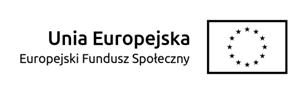 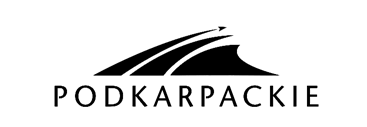 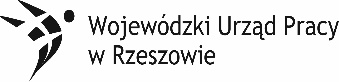 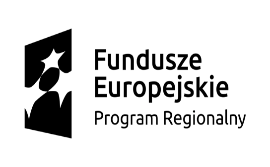 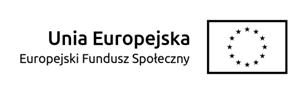 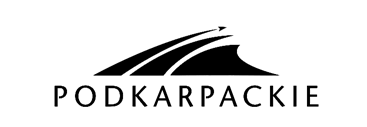 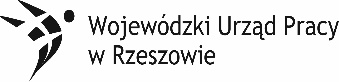 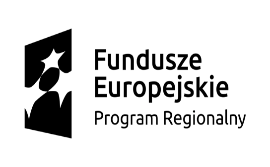 ZP.271.46.2017						     Krosno, dnia 23.03.2017r.				Informacja o unieważnieniu postępowaniaW dniu 21.03.2017 roku dokonano otwarcia ofert złożonych w postępowaniu pn. „Dostawa doposażenia szkolnych warsztatów i pracowni zawodowych Miejskiego Zespołu Szkół Nr 5 w Krośnie, ul. P. Skargi 3 w ramach projektu pn. „Kształcenie zawodowe szansą rozwoju” realizowanego w ramach Osi Priorytetowej IX Jakość edukacji i kompetencji w regionie, Działanie 9.4 Poprawa jakości kształcenia zawodowego RPO WP 2014 – 2020” – Zadanie III i IV.Na wykonanie przedmiotowych zadań w terminie wpłynęły 3 oferty złożone przez następujących wykonawców:„METALZBYT-HURT” Sp. z o.o., ul. Bardowskiego 2, 43-300 Bielsko-Biała,Biuro Inżynieryjne „Martex”, Marcin Puźniak, Gorzeszów 19, 58-405 Krzeszów,„SIGNUM” Piotr Olchawa, u. Beskidzka 10, 25-565 Kielce;Ceny i pozostałe kryteria oceny ofert:Wykonawca nr 1: Zadanie III:cena: 4.669,20 zł,termin dostawy: 5 dni,Wykonawca nr 4:Zadanie III:cena: 5.915,07 zł,termin dostawy: 5 dni,Wykonawca nr 5:Zadanie IV:cena: 3.764,08 zł,termin dostawy: 7 dni;W związku z tym, że ceny ofert złożonych na Zadania III i IV znacznie przewyższają kwotę, jaką Zamawiający zamierzał przeznaczyć na sfinansowanie przedmiotowych dostaw, Zamawiający podjął decyzję o unieważnieniu postępowania z przyczyn ekonomicznych na podstawie art. 93 ust. 1 pkt 4) ustawy Prawo zamówień publicznych. Zgodnie z treścią przedmiotowego przepisu Zamawiający unieważnia postępowanie o udzielenie zamówienia, jeżeli cena najkorzystniejszej oferty lub oferta z najniższą ceną przewyższa kwotę, którą Zamawiający zamierza przeznaczyć na sfinansowanie zamówienia, chyba że Zamawiający może zwiększyć tę kwotę do ceny najkorzystniejszej oferty.